                    配方的应用配方：简单来说就是生产一个产品需要的不同配料之间的比例关系。（配方就是我们需要调用的各项参数）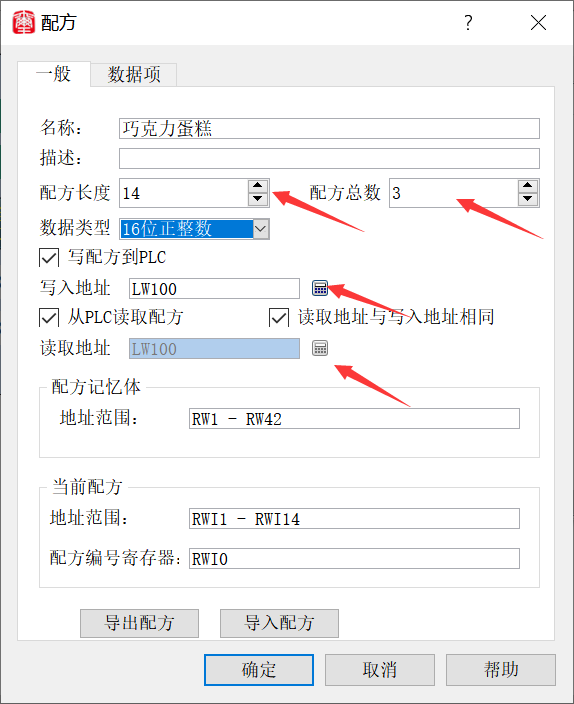 名称：配方文件的名称描述：配方文件的描述和说明配方长度：一个配方里有多少个数据（使用的地址范围）配方总数：根据数据类型大小决定配方总数数据类型：16位数据类型占用一个字，32位数据类型占用2个字写配方到PLC：设定配方与PLC的相关数据寄存器地址，即将触摸屏中配方数据写入到指定的PLC寄存器地址中从PLC读取配方：设定配方与PLC的相关数据寄存器地址，将PLC寄存器地址的配方数据读到触摸屏上配方记忆体：配方在HMI中的存储地址范围，自动生成不可更改当前配方：配方在HMI中的存储地址与PLC中数据寄存器都是按排序方式自动生成的，不可更改；配方编号寄存器：配方编号按顺序排列自动生成不可更改，对应数据项里配方名称的排序配方导出：将已经设置好的配方数据以 “.csv” 的格式导出到本地配方导入：将本地的配方“.csv”文件导入到工程  数据项    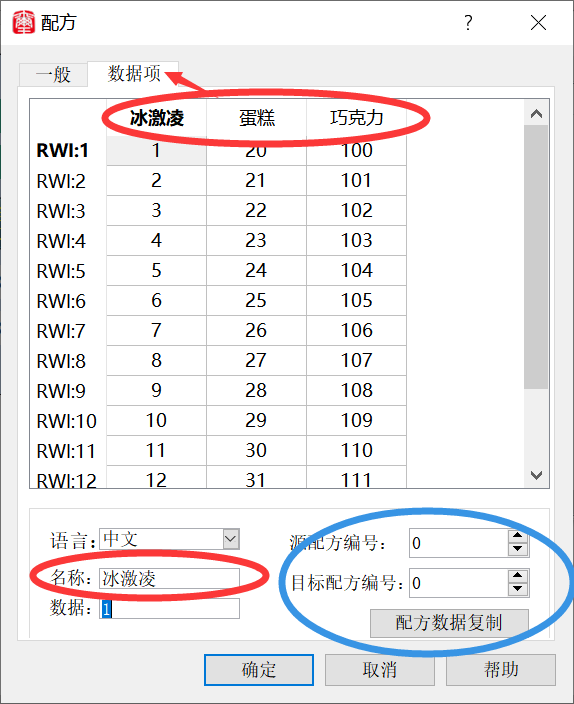 配方各功能按钮操作：打开工具栏里的开关选择功能按钮，功能选择配方操作各配方功能定义请参考帮助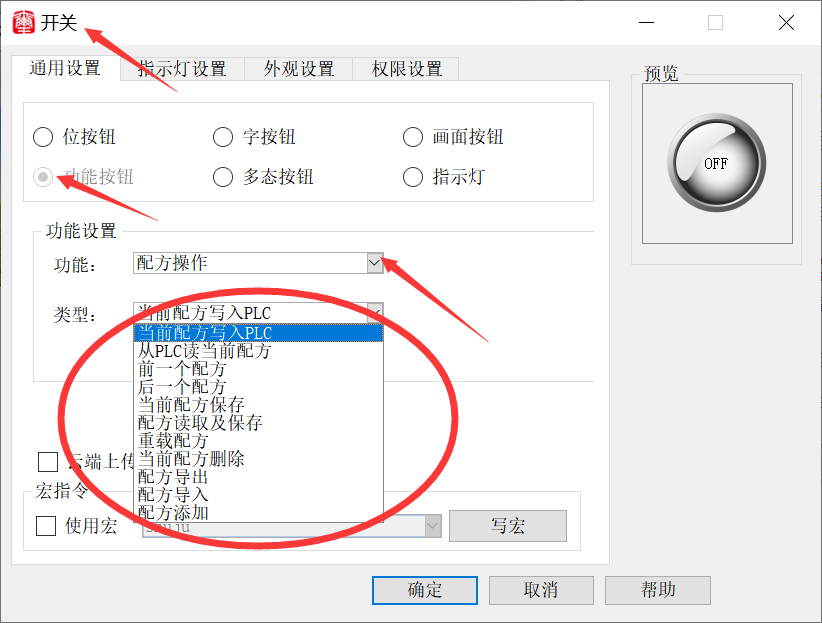 用数值输入与显示控件可以改变配方参数，通过功能按钮可以实现写入配方、读取配方、查看配方，等功能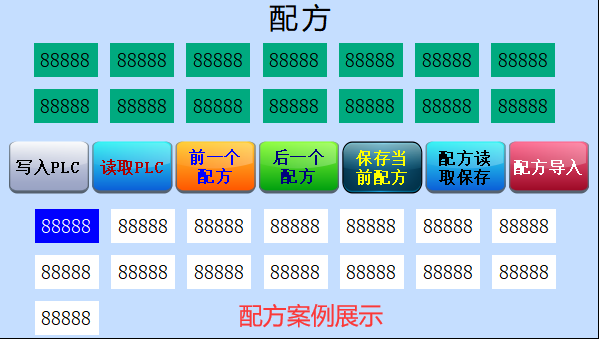 